Publicado en Madrid el 29/06/2020 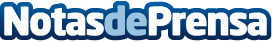 Microcreditos.info ofrece esta comparativa de 4 webs que ofrecen créditos online rápidos en EspañaConseguir dinero para resolver una emergencia financiera de manera rápida, segura y sin contratiempos ya no es una hazaña. Las webs de microcrédito online brindan la posibilidad de obtener hasta 1.200€ casi al instante, para devolverlos en un plazo de 3 a 4 meses, con un mínimo requerimientos. Ahora bien, se debe tomar en cuenta las formas de pago y plazos de devolución, así como las tasas de interés que maneja cada plataforma crediticia al momento de aprobar el crédito solicitadoDatos de contacto:Miguel David Palazon Rodríguez639070997Nota de prensa publicada en: https://www.notasdeprensa.es/microcreditos-info-ofrece-esta-comparativa-de Categorias: Finanzas Emprendedores E-Commerce Consumo http://www.notasdeprensa.es